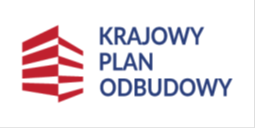 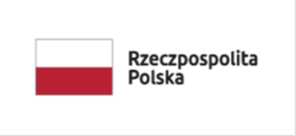 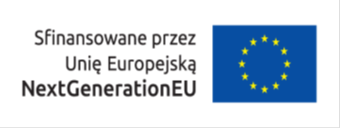 załącznik nr 9 do SWZ – Wykaz osób (nie wymagany na etapie składania ofert)dot. postępowania w sprawie udzielenia zamówienia publicznego pn.:  „Wykonanie dokumentacji projektowej w ramach przedsięwzięcia Utworzenie Branżowego Centrum Umiejętności
w branży logistycznej w Zespole Szkół Ponadpodstawowych w Grodkowie”  ZAM.272.1.17.2023 /przedmiot zamówienia/Wykaz osób skierowanych przez wykonawcę do realizacji zamówienia publicznego, w szczególności odpowiedzialnych za świadczenie usług, kontrolę jakości lub kierowanie robotami budowlanymi,
wraz z informacjami na temat ich kwalifikacji zawodowych, uprawnień, doświadczenia i wykształcenia niezbędnych do wykonania zamówienia publicznego, a także zakresu wykonywanych przez nie czynności oraz informacją o podstawie do dysponowania tymi osobami.*niepotrzebne skreślićnależy złożyć w postaci dokumentu elektronicznego podpisanego kwalifikowanym podpisem elektronicznym lub podpisem zaufanym lub podpisem osobistym Uwaga:W przypadku, gdy wskazana osoba jest Wykonawcą lub związana jest z Wykonawcą stosunkiem prawnym (np. umowa cywilnoprawna lub umowa o pracę lub zobowiązanie kierownika budowy do współpracy) w kolumnie 7 należy wpisać „zasób własny”. W przypadku, gdy wskazana osoba jest udostępniona Wykonawcy przez inny podmiot będący jej pracodawcą (np. na podstawie przepisów o przeniesieniu lub oddelegowaniu pracownika) w kolumnie 7 należy wpisać „zasób udostępniony”.Lp.Nazwa WykonawcyAdres WykonawcyLp.Funkcja/stanowisko/imię i nazwiskoKwalifikacje zawodoweUprawnienia  WykształcenieStaż pracy w zawodzie, doświadczenie zawodowe  Podstawa do dysponowania12345671Projektant branży architektonicznej Imię i nazwisko:…………………………………………. Uprawnienia budowlane w specjalności:……………………………………………………………………(wskazać specjalność oraz dokładny zakres z decyzji)Uprawnienia nr ………………………..wydane…………………………..Wskazana osoba posiada uprawnienia budowlane do projektowania bez ograniczeń
w specjalności architektonicznej lub równoważne, które zostały wydane na podstawie wcześniej obowiązujących przepisów TAK/NIE*………………………………………………………..(należy podać staż pracy na stanowisku projektanta branży architektonicznej od momentu uzyskania uprawnień)2Projektant branży konstrukcyjno-budowlanej Imię i nazwisko:………………………………………….Uprawnienia budowlane w specjalności:……………………………………………………………………(wskazać specjalność oraz dokładny zakres z decyzji)Uprawnienia nr ………………………..wydane…………………………..Wskazana osoba posiada uprawnienia budowlane do projektowania bez ograniczeń
w specjalności konstrukcyjno-budowlanej lub równoważne,
które zostały wydane na podstawie wcześniej obowiązujących przepisów TAK/NIE*………………………………………………………..(należy podać staż pracy na stanowisku projektanta branży architektonicznej od momentu uzyskania uprawnień)3Projektant branży instalacyjnej w zakresie sieci, instalacji
i urządzeń cieplnych, wentylacyjnych, gazowych, wodociągowych
i kanalizacyjnych Imię i nazwisko:………………………………………….Uprawnienia budowlane w specjalności:……………………………………………………………………(wskazać specjalność oraz dokładny zakres z decyzji)Uprawnienia nr ………………………..wydane…………………………..Wskazana osoba posiada uprawnienia budowlane do projektowania bez ograniczeń
w specjalności instalacyjnej
w zakresie sieci, instalacji
i urządzeń cieplnych, wentylacyjnych, gazowych, wodociągowych
i kanalizacyjnych lub równoważne,
które zostały wydane na podstawie wcześniej obowiązujących przepisów TAK/NIE*………………………………………………………..(należy podać staż pracy na stanowisku projektanta branży architektonicznej od momentu uzyskania uprawnień)4Projektant branży instalacyjnej w zakresie sieci, instalacji
i urządzeń elektrycznych
i elektroenergetycznych  Imię i nazwisko:………………………………………….Uprawnienia budowlane w specjalności:……………………………………………………………………(wskazać specjalność oraz dokładny zakres z decyzji)Uprawnienia nr ………………………..wydane…………………………..Wskazana osoba posiada uprawnienia budowlane do projektowania bez ograniczeń
w specjalności instalacyjnej
w zakresie sieci, instalacji
i urządzeń elektrycznych
i elektroenergetycznych
lub równoważne,
które zostały wydane na podstawie wcześniej obowiązujących przepisów TAK/NIE*………………………………………………………..(należy podać staż pracy na stanowisku projektanta branży architektonicznej od momentu uzyskania uprawnień)